令和４年４月開講「長期高度人材育成コース」【２年間（２４か月）】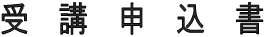 （長期高度人材育成コース）令和４年　　　月　　　日・受講申込書に記載された個人情報については、①訓練受講に関する連絡、②訓練修了後の就職状況・定着状況把握のためにのみ使用するものです。当該訓練に関する目的以外には使用いたしません。・この申込みは、訓練の実施・受講に伴う調査（就職状況・定着状況の調査を含む）に協力いただくことが条件となります。・訓練修了後の効果的な就職支援を行うことを目的に、訓練修了日時点及び訓練修了後３か月経過時点での就職状況（雇用形態、雇用期間等）、内定状況等及び就職後６か月間の雇用状況等について、大阪府から大阪労働局及び受講申込をされたハローワークに情報提供することがあります。・選考試験を辞退した場合を含め、提出していただいた書類は返却いたしません。―・―・―・―・―・―・―・―・―・―・―・―・―・―・―・―・―・―・―・―・―・―・―・―・―・―・―・―・―・―※ 下記の欄には、公共職業安定所が記載します。※受講申込受理後、辞退となった場合は連絡事項欄にその旨を記載してください。識別コード・訓練コース番号識別コード・訓練コース番号22Ｌ04　　　　・5-04-   -    -   -    22Ｌ04　　　　・5-04-   -    -   -    22Ｌ04　　　　・5-04-   -    -   -    22Ｌ04　　　　・5-04-   -    -   -    22Ｌ04　　　　・5-04-   -    -   -    22Ｌ04　　　　・5-04-   -    -   -    22Ｌ04　　　　・5-04-   -    -   -    22Ｌ04　　　　・5-04-   -    -   -    22Ｌ04　　　　・5-04-   -    -   -    訓練名訓練名訓練実施校名訓練実施校名(フリガナ)氏　　名(姓)(姓)(姓)(名)(名)(名)性別性別性別写　真（裏面に氏名を記入）縦4.0cm、横3.0cm上半身無帽正面無背景申込前３か月以内に撮影したもの(フリガナ)氏　　名男・女男・女男・女写　真（裏面に氏名を記入）縦4.0cm、横3.0cm上半身無帽正面無背景申込前３か月以内に撮影したもの電話番号自宅電話　　　　　（　　　　　）自宅電話　　　　　（　　　　　）自宅電話　　　　　（　　　　　）自宅電話　　　　　（　　　　　）自宅電話　　　　　（　　　　　）自宅電話　　　　　（　　　　　）自宅電話　　　　　（　　　　　）自宅電話　　　　　（　　　　　）自宅電話　　　　　（　　　　　）写　真（裏面に氏名を記入）縦4.0cm、横3.0cm上半身無帽正面無背景申込前３か月以内に撮影したもの電話番号携帯電話　　　　　（　　　　　）携帯電話　　　　　（　　　　　）携帯電話　　　　　（　　　　　）携帯電話　　　　　（　　　　　）携帯電話　　　　　（　　　　　）携帯電話　　　　　（　　　　　）携帯電話　　　　　（　　　　　）携帯電話　　　　　（　　　　　）携帯電話　　　　　（　　　　　）写　真（裏面に氏名を記入）縦4.0cm、横3.0cm上半身無帽正面無背景申込前３か月以内に撮影したもの生年月日Ｓ・Ｈ　　　年　　　月　　　日（年齢　　　歳）Ｓ・Ｈ　　　年　　　月　　　日（年齢　　　歳）Ｓ・Ｈ　　　年　　　月　　　日（年齢　　　歳）Ｓ・Ｈ　　　年　　　月　　　日（年齢　　　歳）Ｓ・Ｈ　　　年　　　月　　　日（年齢　　　歳）Ｓ・Ｈ　　　年　　　月　　　日（年齢　　　歳）Ｓ・Ｈ　　　年　　　月　　　日（年齢　　　歳）Ｓ・Ｈ　　　年　　　月　　　日（年齢　　　歳）Ｓ・Ｈ　　　年　　　月　　　日（年齢　　　歳）写　真（裏面に氏名を記入）縦4.0cm、横3.0cm上半身無帽正面無背景申込前３か月以内に撮影したもの現住所郵便番号は必ず記入してください。※アパート，マンション名などの方書がある場合はその方書をはっきりと正確に記入してください。郵便番号は必ず記入してください。※アパート，マンション名などの方書がある場合はその方書をはっきりと正確に記入してください。郵便番号は必ず記入してください。※アパート，マンション名などの方書がある場合はその方書をはっきりと正確に記入してください。郵便番号は必ず記入してください。※アパート，マンション名などの方書がある場合はその方書をはっきりと正確に記入してください。郵便番号は必ず記入してください。※アパート，マンション名などの方書がある場合はその方書をはっきりと正確に記入してください。郵便番号は必ず記入してください。※アパート，マンション名などの方書がある場合はその方書をはっきりと正確に記入してください。郵便番号は必ず記入してください。※アパート，マンション名などの方書がある場合はその方書をはっきりと正確に記入してください。郵便番号は必ず記入してください。※アパート，マンション名などの方書がある場合はその方書をはっきりと正確に記入してください。郵便番号は必ず記入してください。※アパート，マンション名などの方書がある場合はその方書をはっきりと正確に記入してください。郵便番号は必ず記入してください。※アパート，マンション名などの方書がある場合はその方書をはっきりと正確に記入してください。最終学歴学　　校　　名学　　校　　名学　　校　　名学　　校　　名学　　校　　名専　攻専　攻専　攻修了状況修了状況最終学歴高等学校・専修学校短期大学・大学その他(　　　　）高等学校・専修学校短期大学・大学その他(　　　　）高等学校・専修学校短期大学・大学その他(　　　　）学部(科)専攻学部(科)専攻学部(科)専攻年　　月卒業・修了年　　月卒業・修了公共職業訓練・基金訓練・求職者支援訓練受講歴（最近のもの）施設等の名称施設等の名称施設等の名称施設等の名称訓 練 期 間訓 練 期 間訓 練 期 間訓 練 科 名訓 練 科 名訓 練 科 名公共職業訓練・基金訓練・求職者支援訓練受講歴（最近のもの）　　年　　月から　　年　　月から　　年　　月から公共職業訓練・基金訓練・求職者支援訓練受講歴（最近のもの）　　年　　月まで　　年　　月まで　　年　　月まで※公共職業安定所記入欄求職番号―受付年月日令和４年　　 月　　 日※公共職業安定所記入欄応募者区分受講指示・受講推薦・支援指示連絡事項※受付公共職業安定所※受付担当：